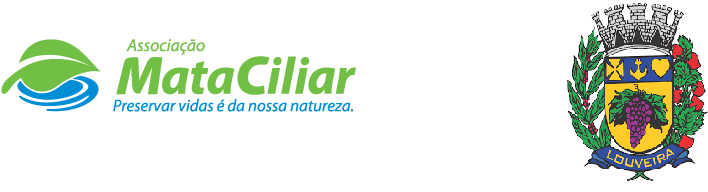 RELATÓRIO RECEBIMENTO DE ANIMAIS PERÍODO DE 21/07/2021 à 20/08/2021Fauna Silvestre recebida pelo CRAS - AMC proveniente do Município de LOUVEIRA.Data: ___/____/____				Assinatura:_______________RGDATA DE ENTRADANOME POPULARNOME CIENTÍFICO3363321/07/2021Gambá orelha brancaDidelphis albiventris3363922/07/2021Coruja orelhudaPseudoscops clamator3365226/07/2021RolinhaColumbina talpacoti3365927/07/2021Pomba amargosaPatagioenas plumbea3371108/08/2021Ouriço cacheiroSphiggurus villosus3371910/08/2021Periquitão maracanãPsittacara leucophthalmus3373814/08/2021ColumbiformeColumbina sp.3375017/08/2021Gambá orelha pretaDidelphis auritaTOTAL8 ANIMAIS8 ANIMAIS8 ANIMAIS